Poznań, 03.07.2023r.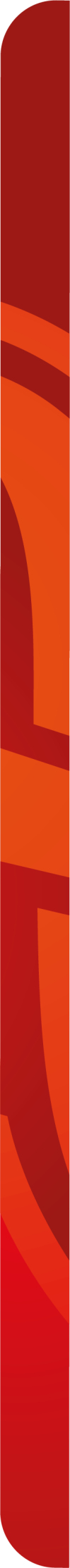 L.dz. 252/S/2023ZGŁOSZENIA DO ROZGRYWEK MISTRZOSTW POLSKI sezon 2023/2024Wydział Gier i Dyscypliny PZHT informuje, że zgłoszenia do rozgrywek na boiskach otwartych i halowych - sezon 2023/2024 trwać będą: Dla seniorów od dnia opublikowania niniejszego komunikatu do 22.07.2023r. Dla pozostałych kategorii do 29.07.2023r. Organizowane będą następujące rozgrywki na boiskach otwartych: Mistrzostwa Polski seniorów HOKEJ SUPERLIGA Mistrzostwa Polski seniorów I LIGA Mistrzostwa Polski seniorek Mistrzostwa Polski juniorów Mistrzostwa Polski juniorek Mistrzostwa Polski juniorów młodszych (XXX OOM) Mistrzostwa Polski juniorek młodszych (XXX OOM) Mistrzostwa Polski OLD BOYS (kategoria 35+ oraz 50+)MP OLD BOYS rozgrywane będą w formule pucharowej, liczba zawodników: 6+1 na połowie regulaminowego boiska.Mistrzostwa Polski H5’s (kategoria open)Mistrzostwa Polski H5’s (kategoria U-16)MP H5’s rozgrywane będą w formule pucharowej, rozgrywki planowane są na maj-czerwiec 2024Organizowane będą następujące rozgrywki halowe: Halowe Mistrzostwa Polski seniorów SUPERLIGA Halowe Mistrzostwa Polski seniorów I LIGA Halowe Mistrzostwa Polski seniorek Halowe Mistrzostwa Polski juniorów Halowe Mistrzostwa Polski juniorek Halowe Mistrzostwa Polski juniorów młodszych Halowe Mistrzostwa Polski juniorek młodszychZgłoszenia należy nadsyłać wyłącznie na adres mailowy PZHT wgid@pzht.pl lub listownie na adres siedziby PZHT.Zapisy do rozgrywek w kategorii młodzik, prowadzić będą Okręgowe Związku Hokeja na Trawie. Wydział Gier i Dyscypliny PZHT informuje, że termin dostarczania listy zgłoszeniowej klubu występującego w Mistrzostwach Polski na obiektach otwartych sez. 2023/2024 upływa z dniem: 20.08.2023 r. WGiD uprzedza, że zgodnie z obowiązującymi przepisami na wydanie licencji sportowca ma czas 14 dni od daty złożenia kompletu dokumentów wraz ze zdjęciem. W sezonie 2023/2024 w poszczególnych kategoriach wiekowych dozwolony będzie udział zawodników z roczników: Senior:zawodnicy, którzy ukończyli 16 lat (decyduje data urodzenia) za zgodą wydaną przez Przychodnię Sportowo-Lekarską oraz WGiD oraz maksymalnie 2 zawodników, który ukończyli 15 lat (decyduje data urodzenia) za zgodą wydaną przez Przychodnię Sportowo-Lekarską, pisemną zgodą rodziców lub opiekunów prawnych oraz WGiD Junior:2005, 2006, 2007, 2008 oraz 2009 za zgodą WGiD Junior młodszy:2008, 2009, 2010 oraz 2011 za zgodą WGiD Młodzik:2011, 2012, 2013W roku 2024 w Systemie Sportu Młodzieżowego punkty zdobywać będą zawodnicy z roczników: Junior:2005, 2006, 2007 oraz maksymalnie 4 zawodników z rocznika 2008Junior młodszy:2008, 2009, 2010 oraz maksymalnie 4 zawodników z rocznika 2011Młodzik:2011, 2012, 2013WGiD PZHTRafał Banaszak